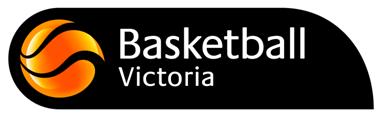 First NameSurnameAddressEmailHome PhoneMobileDOBHeightPlaying PositionNITP or U15 SCC Athlete